We begin the lesson by focusing on the Sunday message. How did God use His Word from this past Sunday to teach you, reprove you, correct you, train you in righteousness, or remind you of essential truth (2 Timothy 3:16)?  In 1 Corinthians chapter 15 Paul writes of the great hope for the church - the “resurrection” (“egeiro,” which means to raise). Greek culture rejected the concept of the bodily return to life after death, believing the physical body to be weak in contrast to the immaterial soul of man. It is with this philosophical background that Paul writes chapter 15. What reaction does Paul encounter in Athens (45 miles northeast of Corinth) when he preached about the resurrection in Acts 17:32? What had Paul already written to the church in Corinth in 1 Corinthians 1:22-23 and 2:2? Even within the Corinthian church the denial of resurrection was a significant problem. Paul reminds them that the bedrock of their faith is the resurrection of Christ and that it is the core aspect of the gospel. He also reminds them that they too would be resurrected (raised) and would join the resurrected Christ for all of eternity. The central teaching of this chapter deals with the bodily resurrection of the believer. Chapter 15 has three sections:The Proofs of the Believer’s Resurrection (15:1-34)The Process of the Believer’s Resurrection (15:35-49)The Program of the Believer’s Resurrection (15:50-58)In 15:1-34, Paul systematically develops four arguments, or proofs, regarding the fact that believers would one day be raised (resurrected) with Jesus to eternal life. In the first of these (15:1-11) Paul lays the foundation by giving testimonies of Jesus’ resurrection. Next to each section below, write a brief summary of Paul’s teaching:(a) 15:1-2 ~ (b) 15:3-8 ~ (c) 15:9-11 ~ In 15:12-19, Paul presents the second argument (the logical, or personal, proof) for resurrection. Read this passage (15:12-19) and describe Paul’s argument of the logical results if “there is no resurrection of the dead” (15:12). In 15:20-28, Paul gives his third argument for resurrection written at a deeper, theological level and is reminiscent of Romans chapter 8. The basic truth in this passage is that the destiny of a believer is closely related to the destiny of Christ. According to 15:20-28, how does the Lord’s resurrection impact the believer’s resurrection? A more “practical,” or “experiential,” argument is written in 15:29-34. This is Paul’s fourth main point on the resurrection. Read this passage (15:29-34) and state the main point that Paul brings out. (Note: your small group leader will explain the meaning of 15:29) In 15:1-34 Paul answers questions regarding the resurrection with arguments rooted in history, logic, theology, and experience. In the remaining verses in this chapter (35-58), Paul addresses two other questions: How is resurrection achieved, and what is the nature of the resurrected body? Read and study the following passages and write a brief summary of the content of each:(a) The Process of the Believer’s Resurrection (using illustrations from nature) (15:35-49) ~ (b) The Program of the Believer’s Resurrection (using implications regarding the return of Christ) (15:50-58) ~ In 1 Corinthians chapter 16, Paul changes his style from doctrinal to practical. After a discussion of future resurrection of all believers in chapter 15, Paul ends the letter in chapter 16 with exhortations regarding giving, doing the Lord’s work, faithful living, and love within the church. Paul “brought his readers rather abruptly back from the future life to the present life. Whenever God gives a glimpse of heaven, it is always for the purpose of helping us live more diligently and faithfully on earth.” Chapter 16 has three sections. Read and in one sentence summarize each one below:(a) The Purpose and Principles of Giving (16:1-4) ~ (b) The Planning for Paul’s Visit (16:5-12) ~ (c) The Precepts of Christian Living (6:13-24) ~ Read this first passage (16:1-4) and write as many principles as you can find which could apply today to the practice and responsibility of giving. In 1 Corinthians 16:13-14, Paul gives five powerful principles from five closing imperatives (commands) for the Corinthian believers to “flesh-proof” their lives (think of the third principle as “being mature”). In a way, this is a summary of all that Paul has written in this letter. How can these principles help keep our lives out of spiritual danger? Which faithful laborers in the church does Paul mention in 16:15-22? What can we takeaway and apply from these verses to the local church? As we conclude our study of Paul’s letter, we should take a moment to reflect on Paul’s writing. The great majority of this letter dealt with rebuke and correction. Chapters 1-14 were written to correct errant behavior, while chapter 15 dealt with errant theology. Chapter 16 tied it all together with practical thoughts. Paul’s rebuke and correction were always steeped in love. Write three or four topics, thoughts, or teachings from 1 Corinthians that has most impacted or influenced your life today. GBC FLOCK GROUP QUESTIONS		1 CORINTHIANS CHAPTERS 15 & 16Lesson 10     Week of March 24, 2024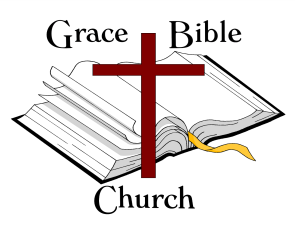 